ООО "Би-Техно"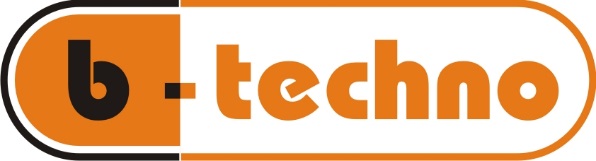 107370, Москва, Открытое шоссе, д. 12, стр. 3тел.(499) 167-00-01, тел./факс:(499) 168-24-10www.b-techno.ru; е-mail: info@b-techno.ru Коммерческое предложение ООО «Би-Техно» предлагает рассмотреть следующее оборудование:Описание оборудованияНапольный вакуумный упаковщик Hualian HVC-400/2F SS (DZ-400/2F SS)Страна-производитель: Китай. Напольный вакуумный упаковщик HVC-400/2F SS (DZ-400/2F SS) - новая функциональная модель бюджетной серии вакуум-упаковочных машин DZ. Данная серия была разработана производителем для удовлетворения всех ценовых ожиданий на рынке. Области применения:Для упаковки пищевых продуктов, полуфабрикатов,  электронных приборов и деталей, драгметаллов, денежных банкнот.Особенности:Аппарат выполнен полностью из нержавеющей стали. Стальной корпус надежно защищает от коррозии и внешних воздействий. Напольная конструкция с мобильными колесиками позволяет легко перемещать аппарат с места на место. Крышка – из прочного прозрачного пластика, обеспечивает визуальный контроль процесса упаковки.Вакуумная камера достаточно вместительна – общая рабочая высота (за счет крышки) составляет 120 мм. Для откачки воздуха используется промышленный насос производительностью 20 куб.м/час. Для запайки предусмотрены две сварочные планки длиной 400 мм каждая.Аппарат также имеет возможность проставления даты в шве выдавливанием, для этого дополнительно необходимо заказать специальные силиконовые литеры. Тип управления – электронная панель.Краткие технические характеристики: Габаритные размеры ДхШхВ, мм 	650х570х1010 Габариты камеры (ДхШхВ), мм 	400х330х120 Длина сварной планки, мм 	400 Ширина запаечного шва, мм: 	10Глубина камеры, мм: 	70Общая рабочая высота (мм): 	120Количество камер 	Однокамерный Количество сварочных планок 	2Функция газонаполения 	Нет Материал корпуса 	Нержавеющая сталь Производительность 	20 м³ /ч Установка 	Напольная Вес, кг 	110 Напряжение питания, В 	220 Подключение 	Электрическое Мощность, кВт 	0,9С уважением,Генеральный директор ООО «Би-Техно» Бочкова Ю.Р.№ п/пНаименование оборудованияЦена, $Напольный вакуумный упаковщик Hualian HVC-400/2F SS 
(DZ-400/2F SS)